Проверкатур (10 мин) -----   6 баллов№  1.1 «Поспевай – не зевай»  Мальвина задала Буратино задачи, но он никак не может их решить. Помогите ему,  запишите ответы:1. Маша в два раза старше Саши. Саша в три раза старше Кати. Во сколько раз Катя младше Маши?Ответ: в 6 раз.2. Когда  сутки длиннее зимой или летом?  Ответ: одинаковые, 24 часа в сутках зимой  и летом.3. Лестница состоит из 17 ступеней. На какую ступеньку нужно встать, чтобы быть как раз на середине лестницы? Ответ: на 9 ступеньку.4.Папе, маме и сыну вместе 70 лет. Сколько лет будет им всем вместе через 4 года? Ответ: 4 · 3 + 70 = 82 года    или    4 + 4 + 4 + 70 = 82 года5.Петух снёс яйцо на коньке крыши. Одна сторона крыши пологая, другая - крутая. По какой стороне скатится яйцо?Ответ: петух не несёт яйца.Критерии для проверки:верное решение  5 задач- 2 балла,верное решение  3- 4 задачи- 1 балл, отсутствие решения или решение 2 задач – 0 баллов.№ 1.2.В театре на сундуке с костюмами есть кодовый замок, помогите Пьеро расставить в записи скобки так, чтобы значение выражения было равно 1.Решение: 12 · (16 + 128) : 8 + 24 = 240 Критерии для проверки:верное решение  задачи- 2 балла,отсутствие решения или неверное решение – 0 баллов.№ 1.3 У Буратино есть Азбука. Книга в переплёте стоит 20 рублей 50 копеек. Книга на 18 рублей дороже переплёта. Помоги посчитать сколько стоит переплёт Азбуки? Решение: 1) 2050 - 1800= 250 (копеек) - удвоенная цена переплёта.                  2) 250 : 2 = 125 (копеек) или 1 руб.25 коп.Ответ:  переплёт стоит 1 руб. 25 копеек.Критерии для проверки:верное решение  задачи- 2 балла,отсутствие решения или неверное решение – 0 баллов.Проверка2 тур (15 мин) ------ 7 баллов№ 2. Артемон предложил Буратино задачу разделить фигуру на 4 равные части, чтобы в каждой части был кружок (можно каждую часть показать цветными карандашами). Рисунок фигуры:Решение:  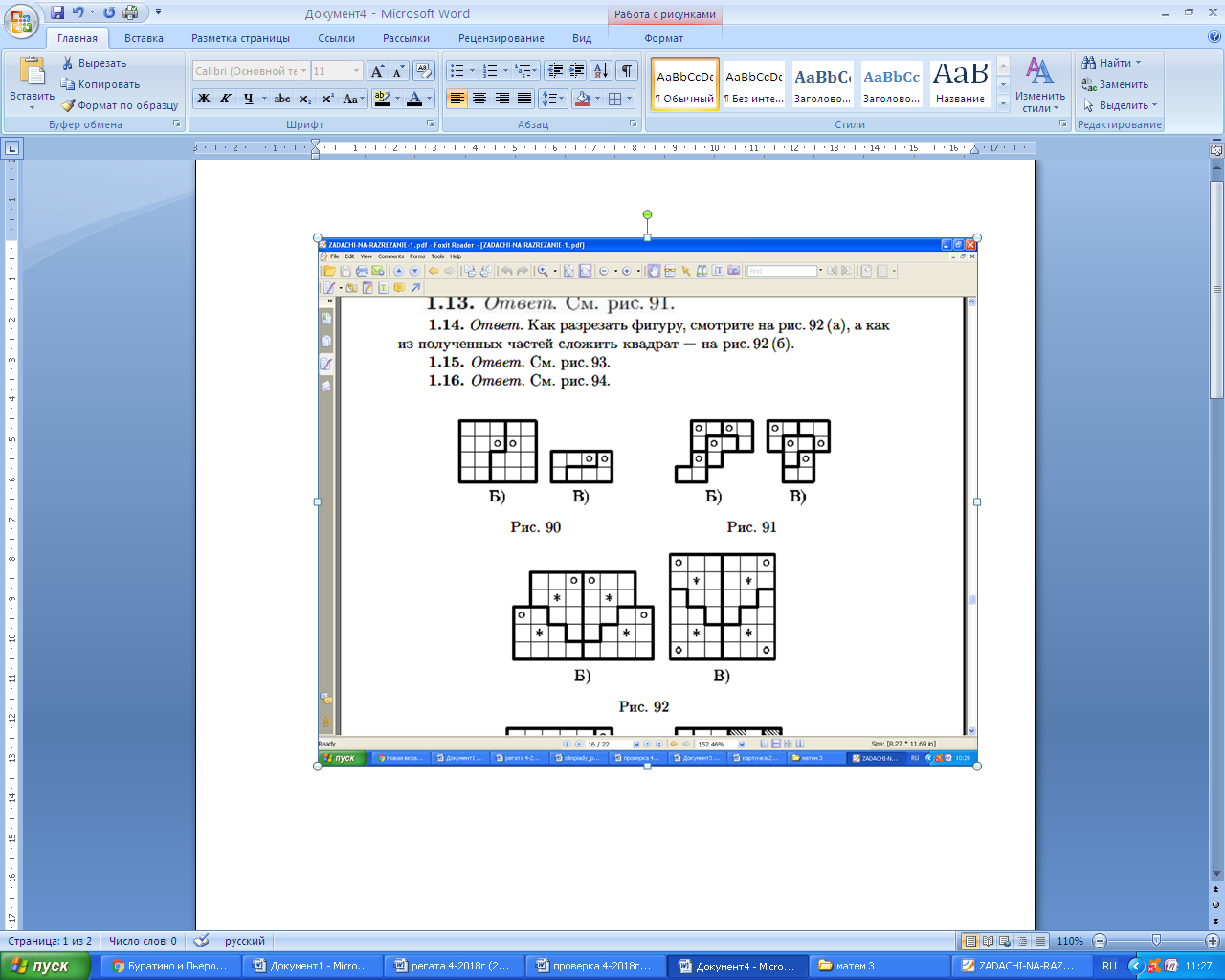 Критерии для проверки: полное решение – 2 балла,отсутствие решения или неверное решение – 0 баллов.№ 2.2 Буратино хвастается, что может съесть 600 граммов варенья за 6 минут, а Артемон  говорит, что он съест варенье в 2 раза быстрее. За какое время они могут съесть это варенье вместе.Решение:  600 : 6 =100 г варенья Буратино за 1 минуту съест
6 : 2 = 3 минуты Артемон все варенье может съесть 
600 : 3 = 200 г варенья съест за 1 минуту Артемон 
100+200=300 г варенья съедят за 1 минуту Буратино и Артемон
600 : 300=2 минуты Ответ: 2 минуты. Критерии для проверки:полное решение – 2 балла,отсутствие решения или неверное решение – 0 баллов.№2.3 У Папы Карло было 12 листов бумаги. Некоторые из них он разрезал на 3 части. Всего стало 18 листов. Сколько листов бумаги разрезал Папа Карло?Решение:1) Если разрезать лист на 3 части, то число листов увеличится на 2.2) Значит, добавилось 18 - 12 = 6 (листов)3) 6 : 2 = 3 (листа) бумаги разрезали.Ответ:3 листа бумаги разрезали.Критерии для проверки:полное решение  с пояснением– 3 балла,правильный ход рассуждения (неполное решение) – 1 балл,  отсутствие решения или неверное решение – 0 баллов.                                                      Проверкатур (20мин) ------ 9 баллов№ 3.1  Буратино и Пьеро помогали поливать цветы Мальвине в саду. Буратино и Пьеро носили воду 5-ти литровым и 3-х литровым ведром. Всего Буратино вылил в бочку на 12 л воды больше, чем Пьеро. Сколько литров воды принес Буратино,  Пьеро, если они ходили одинаковое количество раз по воду.Решение:1) 5 – 3 = на 2 (л) – воды больше приносил Буратино.2) 12 : 2 = 6 (раз) – ходил Буратино к бочке.3) 5 · 6 = 30 (л) – воды принес Буратино.4) 3 · 6 = 18 (л)Ответ: 30 литров воды принес Буратино,  18 литров воды принес Пьеро,Критерии для проверки: полное решение – 2 балла,правильный ход рассуждения (неполное решение) –1 балл,  отсутствие решения или неверное решение – 0 баллов.                                                       № 3.2В кукольный театр на спектакль пришли 25 зрителей. За минуту зритель вдыхает 6 литров воздуха. Сколько кубических метров воздуха необходимо для всех зрителей на 4 часа, если в 1 м3 содержится 1000 л воздуха?Решение:1) 60·4 =240 (мин) – продолжительность спектакля.2) 6 · 240 = 1440 (л) – вдыхает  1 зритель за 4 часа.3) 1440 · 25 = 36000 (л) ) – вдыхают  25 зрителей за 4 часа.4) 36000 : 1000 = 36 (м3 ) Ответ: 36 м3  воздуха необходимо для всех зрителей на 4 часа.Критерии для проверки: полное решение – 3 балла,правильный ход рассуждения (неполное решение) – 1 балл,  отсутствие решения или неверное решение – 0 баллов.                                                          № 3.3 Мальвина, Пьеро и Буратино собирали в саду яблоки, груши и персики - всего  в корзине 37 плодов. Яблок в корзине в 2 раза больше, чем персиков, и на 3 штуки больше, чем груш. Сколько в корзине яблок, груш и персиков?Решение:I способ:1часть –персики, 2 части – яблоки, 2 части – 3 это груши, значит1ч + 2 ч + 2 ч – 3 = 375ч – 3 = 375 ч = 37 + 35 ч = 40ч = 40 : 5ч = 8 персиков 8 · 2 = 16 яблок16 – 3 = 13 грушII способ:1) 37 + 3 = 40 (фруктов) - составит 5 частей.2) 40 : 5 = 8 (персиков) 3) 8 · 2 = 16 (яблок)4) 16 - 3 = 13 (груш)Ответ: 8 персиков, 16 яблок, 13 груш.                                                Критерии для проверки:    полное решение – 4 балла,за каждое правильное действие – 1 балл,  отсутствие решения или неверное решение – 0 баллов.